Муниципальное бюджетное общеобразовательное учреждение«Средняя общеобразовательная школа № 83»АДАПТИРОВАННАЯ ОСНОВНАЯ ОБРАЗОВАТЕЛЬНАЯ ПРОГРАММАОСНОВНОГО ОБЩЕГО ОБРАЗОВАНИЯ ОБУЧАЮЩИХСЯ С ОВЗ по      географии	Уровень образования         основное общее 	Количество часов на уровень образования      68	Срок реализации программы      1 год	Дата составления программы: «25» августа 2021 г.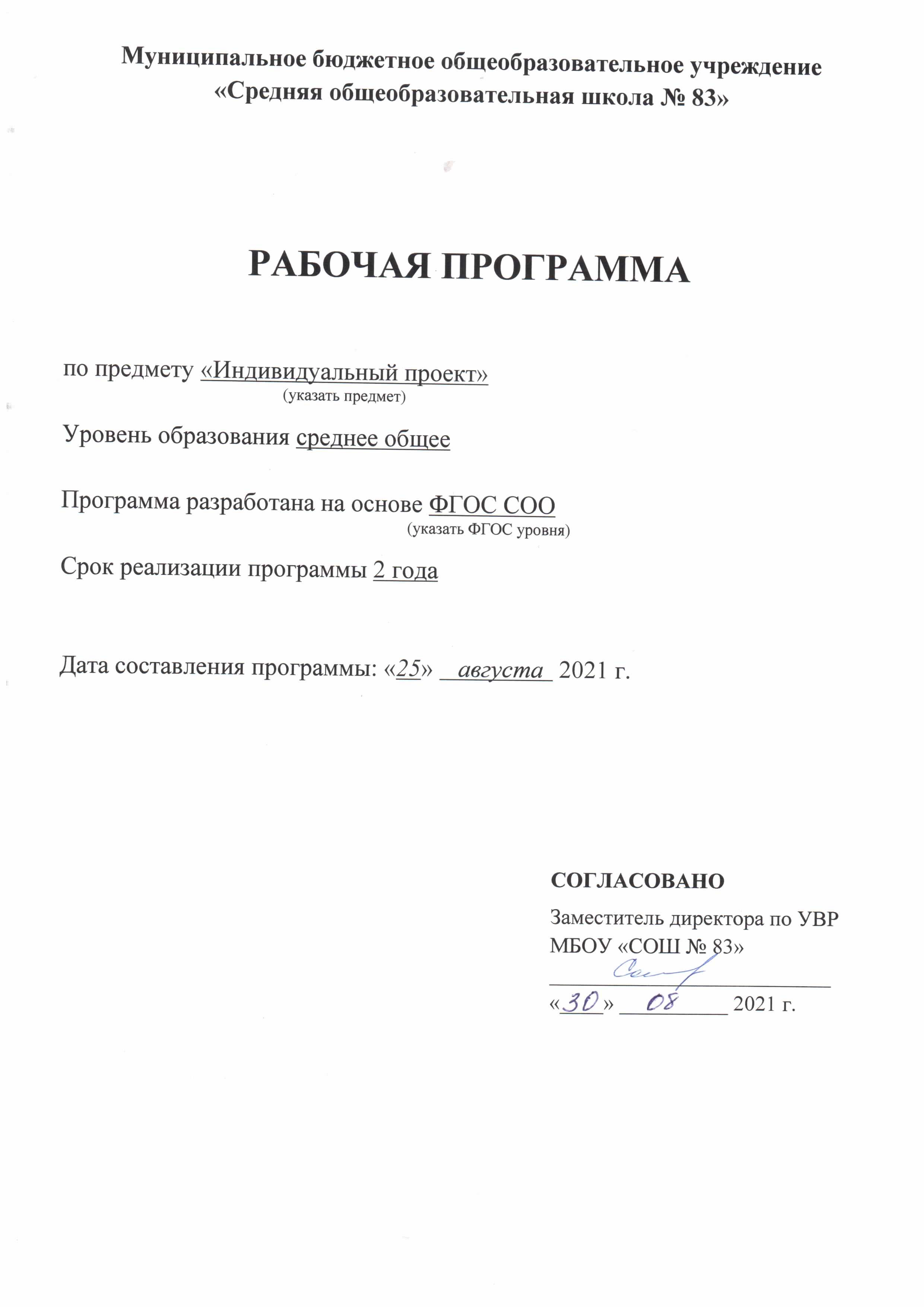 Пояснительная записка.Адаптированная основная образовательная программа основного общего образования по географии 9 Л класса для обучающихся с ОВЗ составлена на основе:федерального государственного образовательного стандарта основного общего образования;   требований к результатам освоения основной образовательной программы основного общего образования, представленных в ФГОС ООО   второго поколения;примерной программы основного общего образования по географии, разработанной Российской академией образования по заказу Министерства образования и науки РФ и Федерального агентства по образованию;Приказ Министерства образования РФ №29/2065 от 10.04.02 «Об утверждении учебных планов специальных (коррекционных) образовательных учреждений для обучающихся воспитанников с отклонениями в развитии»;Приказ Комитета по образованию № 912 от 04.06.2003 г. «Об утверждении регионального базисного учебного плана специальных (коррекционных) образовательных учреждений Федеральный базисный учебным планом, утвержденным приказом Министерства образования Российской Федерации от 09.03.2004 №1312АООП ООО МБОУ «СОШ № 83»Авторской программы Николина В.В. География, Рабочие программы. Предметная линия учебников «Полярная звезда. 5-9 классы: пособие для учителей общеобразовательных учреждений/ В. В. Николина, А.И. Алексеева, Е.К. Липкина. -М.: Просвещение, 2019. -144 с.        По содержанию курс географии сочетает в себе элементы общей географии и комплексного географического изучения регионов России. Курс «География России. Хозяйственные районы» занимает важное   место в системе школьной географии. В данном курсе формируются знания и умения, которые служат основой для успешного изучения курса «Экономическая и социальная география мира». Важнейшим принципом построения курса является интеграция, которая проявляется в попытках объединения в единую систему физико-географических и социально-экономических составляющих. В реализации этого принципа особое место принадлежит комплексным природно-хозяйственным регионам. Особая роль курса определяется его большим мировоззренческим значением и тесными связями изучаемого содержания с современностью и личным опытом учащихся.Образ России, формируемый у учащихся, должен быть, с одной стороны, целостным, а с другой – территориально-дифференцированным, разнообразным. Представление о целостности вырабатывается в процессе усвоения знаний и всеобщей связи явлений, при изучении природы, населения и хозяйства России, рассматриваемых в их историческом развитии. Представление о разнообразии России формируется как путём изучения территориальных различий в состоянии и развитии отдельных компонентов геосферы, так и через усвоение образов мест разного масштаба (крупных районов, городов, отдельных замечательных мест России). Учащиеся должны осознать, почувствовать крайнюю условность средних по России характеристик, уяснить, что понять Россию можно только через разнообразие её регионов, а чем разнообразнее регионы, тем больше они нужны друг другу, тем более они взаимосвязаны. Таким образом, целостность и разнообразие взаимно обусловливают друг друга, и Россия может быть понята как единство о разнообразии.Осознание своей включенности в жизнь своей страны формируется у учащихся путём привязки содержания курса к жизни каждого из них через личностно-ориентированные вопросы и задания, связь, казалось бы, абстрактных сведений с жизнью своей семьи, своих родственников, своего района или города.Курс «География. Хозяйственные районы» готовит учащихся к ориентации в российском пространстве, к умению ориентироваться в окружающей среде (не только природной, но ещё в большей степени – экономической, социальной и культурной). В то же время сама среда жизнеобитания быстро меняется, и современный человек должен быть готов быстро переориентироваться в ней, получать другие трудовые навыки или вообще менять профессию, по-другому организовывать свою жизнь и т.д. Поэтому, с одной стороны, курс показывает стабильные черты географии России, а с другой – подводит учащихся к пониманию необходимости перемен. Последнее достигается за счёт подачи материала в историко-географическом ключе (как население России реагировало на изменение условий жизни) и характеристики современной ситуации в различных отраслях хозяйства и регионах России.Особенностью курса является гуманизация его содержания. В центре курса находится человек. На нём замыкаются и природа, и хозяйство; они показаны глазами человека, во взаимосвязи с ним. Это позволяет учащимся по-другому взглянуть на свою страну и на своё ближайшее окружение, почувствовать себя участником многовекового процесса освоения территории России, преобразования её природы и хозяйства.Программа курса «География России» построена с учётом реализации научных основ содержания географии, раскрытия методов географического познания (картографического, исторического, сравнительного, статистического и др.), широкого использования источников географической информации (картографических, графических, статистических, текстовых и т.д.).Содержание географического образования в основной школе формирует у школьников знания основ географического образования и знания основ географического пространства на местном, региональном и глобальном уровнях, а также умения правильно ориентироваться в пространстве. В этой связи в программу включён национально-регионального компонента по географии своего края, области, района, региона. Включение в рабочую национально-регионального компонента связано с тем, что изучение «малой» Родины, ее географических особенностей, активная и осознанная познавательная, творческая и практическая деятельность учащихся в окружающей среде является необходимым условием изучения географии своей страны в целом.Педагогический синтез общеземлеведческих и страноведческих основ учебного предмета позволяет организовать деятельность учащихся по освоению, изменению и преобразованию окружающей среды на основе идеи разумного, гармонического взаимодействия природы и общества, социальной ответственности каждого человека за сохранение жизни на Земле, в то же время формирует бережное отношение к природным богатствам, истории и культуре своего Отечества.Система уроков сориентирована не столько на передачу «готовых знаний», сколько на формирование активной личности, мотивированной к самообразованию, обладающей достаточными навыками и психологическими установки к самостоятельному поиску, отбору, анализу и использованию информации. Для текущего тематического контроля и оценки знаний в системе уроков предусмотрены уроки-зачеты. Курс завершают уроки, позволяющие обобщить и систематизировать знания, а также применять умения, приобретенные при изучении географии.Цели и задачи:Изучение географии в основной школе направлено на достижение следующих целей:освоение знаний об основных географических понятиях, географических особенностях природы, населения и хозяйства разных территорий; о своей Родине – России во всем ее разнообразии и целостности; об окружающей среде, путях ее сохранения и рационального использования;овладение умениями ориентироваться на местности; использовать один из "языков" международного общения – географическую карту, статистические материалы, современные геоинформационные технологии для поиска, интерпретации и демонстрации различных географических данных; применять географические знания для объяснения и оценки разнообразных явлений и процессов;развитие познавательных интересов, интеллектуальных и творческих способностей в процессе наблюдений за состоянием окружающей среды, решения географических задач, самостоятельного приобретения новых знаний;воспитание любви к своей местности, своему региону, своей стране, взаимопонимания с другими народами; экологической культуры, позитивного отношения к окружающей среде;формирование способности и готовности к использованию географических знаний и умений в повседневной жизни, сохранению окружающей среды и социально-ответственному поведению в ней; адаптации к условиям проживания на определенной территории; самостоятельному оцениванию уровня безопасности окружающей среды как сферы жизнедеятельности.Коррекция:        Рабочая программа составлена для обучающихся с ОВЗ.Принцип коррекционной направленности обучения определяет наличие в методике преподавания специальных коррекционных методов и приемов работы с учащимися с ограниченными возможностями здоровья.Приемы, обеспечивающие доступность учебной информации для детей с нарушением развития (напр., дозированность учебной нагрузки).Специальные приемы организации обучения (алгоритмизация учебной деятельности с учетом нарушений сенсорно-физических систем, специфика структурного построения занятий, специальные гимнастики и др.).Логические приемы переработки информации (конкретизация, установление аналогии по образцам, обобщение по доступным признакам изучаемых объектов и процессов и др.).Приемы использования технических средств, специальных приборов и оборудования.Специальные приемы обучения могут сочетаться внутри метода с общедидактическими приемами, что методически правильно и диктуется принципами общности специальной и общей дидактики. Любой из общедидактических приемов с включением в него специальных приемов обучения приобретает коррекционную направленность. Успех коррекционного обучения зависит от удачно выбранной комбинации как приемов, так и методов обучения, от их взаимного проникновения.Программа курса обеспечивает активизацию познавательной деятельности и развитие речи на основе непосредственных наблюдений предметов и явлений, близких жизненному опыту обучающихся.Программа позволяет решать связанные воедино образовательные, коррекционные и воспитательные задачи. Обучение происходит в тесной взаимосвязи с овладением учащимися приемами анализирующего наблюдения, сравнения и обобщения. Коррекционная направленность обучения определяется тем, что преодоление недостатков познавательной деятельности требует специальной систематической работы над формированием мыслительных операций.Методы и приемы работы, способствующие развитию познавательных интересов, направлены также на активизацию их мышления – это непосредственные наблюдения, простейшие опыты, анализ и сравнение предметов для выявления их сходства и отличия, предметно-практическая деятельность учащихся. Для эффективного использования программного материала важно направить деятельность учащихся на самостоятельный анализ отмеченных фактов, на поиск решений, выводов, умозаключений. Привлечение учащихся к самостоятельному поиску выхода из созданной ситуации, а также к самостоятельному приобретению недостающих знаний способствует воспитанию интереса к явлениям ближайшего окружения.Коррекция отдельных сторон психической деятельности: коррекция - развитие восприятия, представлений, ощущений; коррекция - развитие памяти; коррекция - развитие внимания; формирование обобщенных представлений о свойствах объектов и явлений (размещение, особенности); развитие пространственных представлений и ориентации; развитие представлений о времени.Развитие различных видов мышления: развитие наглядно-образного мышления; развитие словесно-логического мышления (умение видеть и устанавливать логические связи между предметами, явлениями и событиями).Развитие основных мыслительных операций: развитие умения сравнивать, анализировать; развитие умения выделять сходство и различие понятий; умение работать по словесной и письменной инструкциям, алгоритму; умение планировать деятельность.Коррекция нарушений в развитии эмоционально-личностной сферы: развитие инициативности, стремления доводить начатое дело до конца; формирование умения преодолевать трудности; воспитание самостоятельности принятия решения; формирование адекватности чувств; формирование устойчивой и адекватной самооценки; формирование умения анализировать свою деятельность; воспитание правильного отношения к критике.Коррекция-развитие речи: развитие фонематического восприятия; коррекция нарушений устной и письменной речи; коррекция монологической речи; коррекция диалогической речи; развитие лексико-грамматических средств языка.Коррекция индивидуальных пробелов в знаниях.В процессе обучения, учащиеся овладевают основными видами мышления, мыслительными операциями. Исключая малоупотребительную лексику, расширяется словарный запас на основе инновационных слов. С целью тренировки и лучшего запоминания используются разнообразные игры и большое количество иллюстративного материала. Для подкрепления восприятия зрительными и моторными опорами рекомендуется обучение по тетрадям. Материал для обучающихся подбирается, учитывая степень сложности их понимания с точки зрения изученного материала или содержащие единичные незнакомые темы, о сути которых можно догадаться по сходству с подобными темами, по контексту или раскрыть их значение с помощью ранее изученного материала. При обучении используются доступные для понимания обиходные ситуации, представляемые для обучающихся практическую значимость. Обучение монологической речи осуществляется на знаковом материале с использованием логикосмысловых схем.Развитие всех этих функций средствами информатики имеет огромный образовательный, воспитательный и развивающий потенциал. Воспитательные, образовательные и развивающие цели включены в коммуникативную цель, делают её по своей сути интегрированной.Место учебного предмета.Согласно действующему Базисному учебному плану, рабочая программа для 9 класса предусматривает обучение географии в объеме 2 часов в неделю. По школьному учебному плану учащиеся 9 классов обучаются 34 недели в учебном году (по 2 часа в неделю), т. о. в рабочей программе для изучения географии в 9 классе отводится 68 часов.Ведущие формы и методы обучения.        Формы организации учебной деятельности обучающихся на уроках географии включают три формы учебной работы школьников – фронтальную, индивидуальную и групповую.        При фронтальной форме обучения используются объяснительно-иллюстративный метод, проблемное изложение, частично-поисковый метод (рассказ, беседа, объяснения, лекция) организуется работа с экранными средствами обучения.        В рамках дифференцированного подхода к обучению школьников, испытывающих стойкие трудности в освоении учебных программ, используется индивидуальная работа, именно она позволяет соблюдать различный темп обучения, учитывать индивидуальные различия и отношения к учебе, разную скорость и гибкость мышления, различия в типах восприятия, памяти, способности выдерживать физическую и психологическую нагрузку. При этом используется репродуктивный метод. Школьники выполняют задания на сравнение объектов, составляют схемы и таблицы по тексту учебника, заполняют контурную карту, вычерчивают профиль по синоптической карте и т.д. Для организации этой формы работы широко используется раздаточный дидактический материал.        Коллективная форма работы школьников, которая сочетается с фронтальной работой и дифференцированным подходом к учащимся с учетом индивидуальных особенностей учитывает особенности возраста учащихся, которые расположены к различным видам совместной деятельности. Работа в парах, малых группах, ролевая игра, дискуссия. Применяется групповая работа на обобщающих уроках, семинарах, при проведении учебных игр.Требования к результатам обучения.Требования к личностным, метапредметным, предметным результатам по географии, за курс 89класса должны отражать уровень подготовки обучающихся на конец учебного года в соответствии с ФГОС, образовательной программой образовательного учреждения.В них отражаются: основные идеи и система ценностей, формируемые учебным предметом; конечная система знаний; перечень умений и навыков, способов деятельности; перечень проблем, которые учащиеся должны научиться решать, творчески изучая данный предмет. Требования к уровню усвоения должны быть не ниже требований, сформулированных в ФГОС общего образования.Предметные результаты обучения:	В результате изучения данного предмета в 9 классе обучающийся должен освоить знания об основных географических понятиях:1.	Называть и (или) показывать: предмет изучения географии России;основные средства и методы получения географической информации;субъекты Российской Федерации;важнейшие природно-хозяйственные объекты страны, в том числе центры: промышленные, транспортные, научно-информационные, финансовые, торговые, рекреационные, культурно-исторические, районы нового освоения, старопромышленные и депрессивные;2.	Определять (измерять):географическое положение объектов;параметры природных и социально-экономических объектов и явлений по различным источникам информации.3.	Описывать:географическое положение отдельных регионов и географических объектов, его виды (экономико-географическое, геополитическое и т. д.);образы природно-хозяйственных объектов, в том числе одного из районов нового промышленного, сельскохозяйственного, городского, транспортного или рекреационного строительства;особенности быта и религий отдельных народов.4.	Объяснять:роль географических знаний в решении социально-экономических, экологических проблем страны;влияние географического положения на особенности природы, хозяйства и жизни населения России;изменение пропорций между сферами, секторами, межотраслевыми комплексами и отраслями в структуре хозяйства, особенности размещения основных отраслей хозяйства и основную специализацию районов, факторы и условия размещения предприятий;особенности природы, населения, хозяйства отдельных регионов, различия в уровнях их социально-экономического развития;роль географического фактора в развитии человеческого общества на примере РФ; причины изменения природных и хозяйственных комплексов регионов;5. Оценивать и прогнозировать:природно-ресурсный потенциал страны, региона;экологическую ситуацию в стране, регионе;изменения природных и социально-экономических объектов под воздействием природных и антропогенных факторов;развитие и проблемы хозяйства районов страны, своего региона и своей местности.Особенности формирования знаний и умений.•	Связаны с появлением новых источников знаний (экономических карт, статистических данных, документов), усложнением содержания старых средств обучения.•	Усложняются задания – спроектировать, спланировать, спрогнозировать. Многие работы проводятся на основе физико-географических характеристик.•	В обучении необходимо использовать задания, которые нацелены на применение ранее полученных ЗУН, т.к. это способствует преодолению трудностей.•	Регулярная опора на краеведческий материал,•	Рекомендуется на уроке включать работу с текстом.•	Задания включаются с постепенным усложнением – типовые, проблемные, творческие. Обязательно подключается работа с картой.•	Большое место занимает работа со схемами, диаграммами с целью объяснения структуры и взаимосвязей объектов и явлений.Метапредметные результаты обучения:Регулятивные (учебно-организационные): •	Ставить учебные задачи,•	Вносить изменения в последовательность и содержание учебной задачи;•	Выбирать наиболее рациональную последовательность выполнения учебной задачи;•	Планировать и корректировать свою деятельность в соответствии с ее целями, задачами и условиями.•	Оценивать свою работу в сравнении с существующими требованиями•	Владеть различными способами самоконтроля.Познавательныеучебно-логические: •	Классифицировать в соответствии с выбранными признаками.•	Сравнивать объекты по главным и второстепенным признакам.•	Систематизировать информацию;•	Структурировать информацию•	Определять проблему и способы ее решения;•	Формулировать проблемные вопросы, искать пути решения проблемной ситуации•	Владеть навыками анализа и синтеза;Учебно-информационные:•	поиск и отбор необходимых источников информации (Курсовые работы, дипломные проекты);•	представление информации в различных формах (письменная и устная) и видах;•	работа с текстом и внетекстовыми компонентами:•	составление тезисного плана, выводов, конспекта, тезисов выступления•	перевод информации из одного вида в другой (текст в таблицу, карту в текст)•	использовать различные виды моделирования, исходя из учебной задачи;•	создание собственной информации и её представление в соответствии с учебными задачами;•	составление рецензии, аннотации;Коммуникативные:•	выступать перед аудиторией, придерживаясь определенного стиля при выступлении;•	уметь вести дискуссию, диалог;•	находить приемлемое решение при наличии разных точек зрения.Личностные результаты обучения:            Учащиеся должны обладать:Российской гражданской идентичностью: патриотизмом, уважением к Отечеству, прошлому и настоящему многонационального народа России; осознанием своей этнической принадлежности, знанием истории, культуры своего народа. Своего края, основ культурного наследия народов России и человечества; усвоением гуманистических, демократических и традиционных ценностей многонационального российского общества; чувством ответственности и долга перед Родиной;Ответственным отношением к учению, готовностью и способностью к саморазвитию и самообразованию на основе мотивации к обучению и познанию, осознанному выбору и построению дальнейшей индивидуальной траектории образования;Целостным мировоззрением, соответствующим современному уровню развития науки и общественной практики;Гражданской позицией к ценностям народов России, готовностью и способностью вести диалог с другими людьми и достигать в нём взаимопонимания;Коммуникативной компетентностью в общении и сотрудничестве со сверстниками, детьми старшего и младшего возраста, взрослыми в процессе образовательной, общественно полезной, учебно– исследовательской, творческой и других видов деятельности;Пониманием ценности здорового и безопасного образа жизни, правилами индивидуального и коллективного безопасного поведения в чрезвычайных ситуациях;Основами экологической культуры, соответствующей современному уровню экологического мышления;Эстетическим сознанием, развитым через освоение художественного наследия народов России.СОДЕРЖАНИЕ ПРОГРАММЫХозяйство России.Общая характеристика хозяйства. Географическое районирование. Экономическая и социальная география в жизни современного общества. Понятие хозяйства. Отраслевая структура хозяйства. Сферы хозяйства. Этапы развития хозяйства. Этапы развития экономики России. Географическое районирование. Административно-территориальное устройство Российской Федерации.Главные отрасли и межотраслевые комплексы. Сельское хозяйство. Отраслевой состав сельского хозяйства. Растениеводство. Животноводство. Отраслевой состав животноводства. География животноводства. Агропромышленный комплекс. Состав АПК. Пищевая и легкая промышленность. Лесной комплекс. Состав комплекса. Основные места лесозаготовок. Целлюлозно-бумажная промышленность. Топливно-энергетический комплекс. Топливно-энергетический комплекс. Угольная промышленность. Нефтяная и газовая промышленность. Электроэнергетика. Типы электростанций. Особенности размещения электростанция. Единая энергосистема страны. Перспективы развития. Металлургический комплекс. Черная и цветная металлургия. Особенности размещения. Проблемы и перспективы развития отрасли. Машиностроительный комплекс. Специализация. Кооперирование. Связи с другими отраслями. Особенности размещения. ВПК. Отраслевые особенности военно-промышленного комплекса. Химическая промышленность. Состав отрасли. Особенности размещения. Перспективы развития. Транспорт. Виды транспорта. Значение для хозяйства. Транспортная сеть. Проблемы транспортного комплекса. Информационная инфраструктура. Информация и общество в современном мире. Типы телекоммуникационных сетей. Сфера обслуживания. Рекреационное хозяйство. Территориальное (географическое) разделение труда.Хозяйство своей местности. Особенности ЭГП, природно-ресурсный потенциал, население и характеристика хозяйства своего региона. Особенности территориальной структуры хозяйства, специализация района. География важнейших отраслей хозяйства своей местности.Районы России.Европейская часть России. Центральная Россия: особенности формирования территории, ЭГП, природно-ресурсный потенциал, особенности населения, географический фактор в расселении, народные промыслы. Этапы развития хозяйства Центрального района. Хозяйство Центрального района. Специализация хозяйства. География важнейших отраслей хозяйства.Города Центрального района. Древние города, промышленные и научные центры. Функциональное значение городов. Москва – столица Российской Федерации. Центрально-Черноземный район: особенности ЭГП, природно-ресурсный потенциал, население и характеристика хозяйства. Особенности территориальной структуры хозяйства, специализация района. География важнейших отраслей хозяйства.Волго-Вятский район: особенности ЭГП, природно-ресурсный потенциал, население и характеристика хозяйства. Особенности территориальной структуры хозяйства, специализация района. География важнейших отраслей хозяйства.Северо-Западный район: особенности ЭГП, природно-ресурсный потенциал, население, древние города района и характеристика хозяйства. Особенности территориальной структуры хозяйства, специализация района. География важнейших отраслей хозяйства.Калининградская область: особенности ЭГП, природно-ресурсный потенциал, население и характеристика хозяйства. Рекреационное хозяйство района. Особенности территориальной структуры хозяйства, специализация. География важнейших отраслей хозяйства. Моря Атлантического океана, омывающие Россию: транспортное значение, ресурсы.Европейский Север: история освоения, особенности ЭГП, природно-ресурсный потенциал, население и характеристика хозяйства. Особенности территориальной структуры хозяйства, специализация района. География важнейших отраслей хозяйства. Поволжье: особенности ЭГП, природно-ресурсный потенциал, население и характеристика хозяйства. Особенности территориальной структуры хозяйства, специализация района. География важнейших отраслей хозяйства. Крым: особенности ЭГП, природно-ресурсный потенциал, население и характеристика хозяйства. Рекреационное хозяйство. Особенности территориальной структуры хозяйства, специализация. География важнейших отраслей хозяйства. Северный Кавказ: особенности ЭГП, природно-ресурсный потенциал, население и характеристика хозяйства. Рекреационное хозяйство. Особенности территориальной структуры хозяйства, специализация. География важнейших отраслей хозяйства. Южные моря России: транспортное значение, ресурсы.Уральский район: особенности ЭГП, природно-ресурсный потенциал, этапы освоения, население и характеристика хозяйства. Особенности территориальной структуры хозяйства, специализация района. География важнейших отраслей хозяйства. Азиатская часть России. Западная Сибирь: особенности ЭГП, природно-ресурсный потенциал, этапы и проблемы освоения, население и характеристика хозяйства. Особенности территориальной структуры хозяйства, специализация района. География важнейших отраслей хозяйства. Моря Северного Ледовитого океана: транспортное значение, ресурсы.Восточная Сибирь: особенности ЭГП, природно-ресурсный потенциал, этапы и проблемы освоения, население и характеристика хозяйства. Особенности территориальной структуры хозяйства, специализация района. География важнейших отраслей хозяйства. Моря Тихого океана: транспортное значение, ресурсы.Дальний Восток: формирование территории, этапы и проблемы освоения, особенности ЭГП, природно-ресурсный потенциал, население и характеристика хозяйства. Особенности территориальной структуры хозяйства, специализация района. Роль территории Дальнего Востока в социально-экономическом развитии РФ. География важнейших отраслей хозяйства.Россия в мире. Россия в современном мире (место России в мире по уровню экономического развития, участие в экономических и политических организациях). Россия в мировом хозяйстве (главные внешнеэкономические партнеры страны, структура и география экспорта и импорта товаров и услуг). Россия в мировой политике. Россия и страны СНГ. Формы и средства контроля: тестирование, повторительно – обобщающие уроки, зачет, итоговое повторении (контрольная работа за полугодие), практические работыПеречень учебно – методических средств:1. А.И. Алексеев, В.В. Николина, Е.К. Липкина География. Россия. 9 класс: учебник для общеобразовательных учреждений; 7е издание, М.:Просвещение, 2019.2401. А.И. Алексеев, В.В. Николина, Е.К. Липкина География. Россия. 9 класс: учебник для общеобразовательных учреждений; 7е издание, М.:Просвещение, 2019.2402. Николина В.В. География 9 кл.: метод. рекомендации: пособие для учителя. М.: Просвещение 2012.128с.2. География. Мой тренажер. 9 класс: пособие для учащихся общеобразовательных учреждений. В.В. Николина  М.: Просвещение, 2014.3.Николина В.В. География. Проекты и творческие работы. 5-9 кл.: пособие для учителей общеобразоват. учреждений. М.: Просвещение2012.176с.3. Географический атлас 9  класс. – М.: Просвещение, 2019ТЕМАТИЧЕСКОЕ ПЛАНИРОВАНИЕПРИЛОЖЕНИЕОценивание результатов освоения программыРезультаты проверяются с помощью доступных обучающимся вербальных и невербальных средств в соответствии со структурой нарушения и состоянием их речеязыковых возможностей.Оцениваются достижения учащихся в процессе фронтального и индивидуального контроля на обычных уроках, выполнения практических работ по окончании изучения крупных тем. В процессе изучения предмета используются следующие формы промежуточного контроля: устный опрос, тестовый контроль, проверочная работа.Дети учатся аргументировано излагать свои мысли, идеи, анализировать свою деятельность, предъявляя результаты рефлексии, анализа групповой, индивидуальной и самостоятельной работыПрактикумы являются этапом комбинированных уроков и могут оцениваться по усмотрению учителя - как выборочно, так и фронтально. Такое положение связано со спецификой предмета, предполагающего проведение практических работ в ходе почти каждого урока, когда практическая работа является неотъемлемой частью познавательного учебного процесса.Для выполнения практических работ учащиеся имеют контурные карты. Контурные карты проверяются учителем после выполнения каждой практической работы. Нормы оценок за устный ответ.Устный опрос является одним из методов учёта знаний, умений и навыков, обучающихся по адаптированной образовательной программе по географии. При оценивании устных ответов принимается во внимание:- правильность ответа по содержанию, свидетельствующая об усвоении изученного материала;- полнота ответа;- умение практически применять свои знания;- последовательность изложения и речевое оформление ответа.Оценка "5" ставится, если ученик обнаруживает понимание материала, может с помощью учителя сформулировать, обосновать самостоятельный ответ, привести необходимые примеры; допускает единичные ошибки, которые сам исправляет.Оценка "4" ставится, если ученик дает ответ, в целом соответствующий оценке «5», но допускает неточности и исправляет их с помощью учителя; отмечается аграмматизм.Оценка "3" ставится, если ученик частично понимает тему, излагает материал недостаточно полно и последовательно, не способен самостоятельно применять знания, нуждается в постоянной помощи учителя.Оценка "2" ставится, если ученик не усвоил и не раскрыл основное содержание материала; не делает выводов и обобщений; при ответе (на один вопрос) допускает более двух грубых ошибок, которые не может исправить даже при помощи учителя. Нормы оценок самостоятельных письменных и контрольных работ.Оценка "5" ставится, если ученик: 1) выполнил работу без ошибок и недочетов; 2) допустил не более двух недочетов. Оценка "4" ставится, если ученик выполнил работу полностью, но допустил в ней: 1) не более двух негрубых ошибок и одного недочета; 2) или не более четырех недочетов. Оценка "3" ставится, если ученик правильно выполнил не менее половины работы Оценка "2" ставится, если ученик: 1) допустил число ошибок и недочетов превосходящее норму, при которой может быть выставлена оценка "3"; 2) или если правильно выполнил менее половины работы.Оценки с анализом доводятся до сведения учащихся, как правило, на последующем уроке, предусматривается работа над ошибками, устранение пробелов.Нормы оценок выполнения практических работ.“5” – правильно даны ответы по содержанию, нет погрешностей в оформлении; “4” – погрешности в оформлении, несущественные недочеты по содержанию; “3” – погрешности в раскрытии сути вопроса, неточности в измерениях, небрежность в оформлении; “2” – серьезные ошибки по содержанию, отсутствие навыков оформления; “1” – полное отсутствие знаний и умений, необходимых для выполнения работы, грубые ошибки по содержанию, непонимание сути задания. Оценка тестовых работ.77-100% - правильных ответов оценка «5»52-76% - правильных ответов оценка «4»27- 51% - правильных ответов оценка «3»0– 26% - правильных ответов оценка «2»КЛАСС – 9 ЛКЛАСС – 9 ЛКЛАСС – 9 ЛКЛАСС – 9 ЛКЛАСС – 9 ЛКЛАСС – 9 ЛКЛАСС – 9 ЛКЛАСС – 9 ЛКЛАСС – 9 ЛКЛАСС – 9 ЛТематический разделКоличество часовКонтролируемые элементы содержания(КЭС)*Коррекционноразвивающая направленностьПланируемые образовательные результатыПланируемые образовательные результатыПланируемые образовательные результатыПланируемые образовательные результатыПланируемые образовательные результатыКонтроль и оценкаТематический разделКоличество часовКонтролируемые элементы содержания(КЭС)*Коррекционноразвивающая направленностьЛичностныеЛичностныеМетапредметныеПредметныеПредметныеКонтроль и оценкаТематический разделКоличество часовКонтролируемые элементы содержания(КЭС)*Коррекционноразвивающая направленностьЛичностныеЛичностныеУченикнаучитсяУченик получитвозможность научитьсяКонтроль и оценкаХозяйство России20Особенности экономики России. Топливно – энергетический комплекс. Угольная промышленность Нефтяная промышленность. Газовая промышленность. Электроэнергетика. Черная металлургия. Цветная металлургия. Машиностроение. Химическая промышленность. Лесопромышленный комплекс Сельское хозяйство. Растениеводство. Животноводство. Транспортная инфраструктура. Социальная инфраструктура. Информационная  инфраструктураиспользование специальных методических приемов при работе с текстами (комментирование, схематизация, адаптированное структурирование и др.);индивидуализация обучения (помощь обучающимся, использование индивидуализированных раздаточных материалов и др.);специальный отбор материала для урока и домашних заданий (уменьшение объёма аналогичных заданий и подбор разноплановых заданий).- готовность к осознанному выбору дальнейшей профессиональной траектории в соответствии с собственными интересами и возможностями;– овладение на уровне общего образования законченной системой географических знаний и умений, навыками их применения в различных жизненных ситуациях;– умение использовать географические знания для адаптации и созидательной деятельностиПознавательные:- использование географических умений для анализа, оценки, прогнозирования современных социоприродных проблем и проектирования путей их решения;– использование карт как информационных образно-знаковых моделей действительности;Регулятивные:- свободно пользоваться выработанными критериями оценки и самооценки, исходя из цели и имеющихся критериев, различая результат и способы действий; -  самостоятельно осознавать причины своего успеха или неуспеха и находить способы выхода из ситуации неуспеха;Коммуникативные:- учиться критично относиться к своему мнению, с достоинством признавать ошибочность своего мнения (если оно таково) и корректировать его.- понимая позицию другого, различать в его речи: мнение (точку зрения), доказательство (аргументы), факты; гипотезы, аксиомы, теории.Познавательные:- использование географических умений для анализа, оценки, прогнозирования современных социоприродных проблем и проектирования путей их решения;– использование карт как информационных образно-знаковых моделей действительности;Регулятивные:- свободно пользоваться выработанными критериями оценки и самооценки, исходя из цели и имеющихся критериев, различая результат и способы действий; -  самостоятельно осознавать причины своего успеха или неуспеха и находить способы выхода из ситуации неуспеха;Коммуникативные:- учиться критично относиться к своему мнению, с достоинством признавать ошибочность своего мнения (если оно таково) и корректировать его.- понимая позицию другого, различать в его речи: мнение (точку зрения), доказательство (аргументы), факты; гипотезы, аксиомы, теории.-различать показатели, характеризующие отраслевую и территориальную структуру хозяйства;-анализировать факторы, влияющие на размещение отраслей и отдельных предприятий по территории страны;-объяснять особенности отраслевой и территориальной структуры хозяйства России;-использовать знания о факторах размещения хозяйства и особенностях размещения отраслей экономики России для решения практико-ориентированных задач в реальной жизни.- выдвигать и обосновывать с помощью анализа комплекса источников информации гипотезы об изменении отраслевой и территориальной структуры хозяйства страны;- обосновывать возможные пути решения проблем развития хозяйства России.Приложение №1Приложение № 2Регионы России.45Пространство Центральной России. Центральная Россия: освоение территории и население. Центральный район. Волго - Вятский район. Центрально - Черноземный район. Москва -столица России. Северо – Запад: хозяйство «Окно в Европу». Санкт-Петербург – культурная столица России. Европейский Север: освоение территории и население. Европейский Север: хозяйство и проблемы. Северный Кавказ: освоение территории и население. Северный Кавказ: хозяйство и проблемы. Крым. Пространство Поволжья. Поволжье: освоение территории и население. Поволжье: хозяйство и проблемы. Пространство Урала. Урал: освоение территории и хозяйство. Современное хозяйство и проблемы Урала. Урал: население и города. Пространство Сибири. Сибирь: освоение территории и население. Сибирь: хозяйство. Западная Сибирь. Восточная Сибирь. Пространство Дальнего Востока. Дальний Восток: освоение территории и население. Дальний Восток: хозяйство. Дальний Восток: хозяйство и перспективы.– гармонично развитые социальные чувства и качества:умение оценивать с позиций социальных норм собственные поступки и поступки других людей;эмоционально-ценностное отношение к окружающей среде, необходимости её сохранения и рационального использования;патриотизм, любовь к своей местности, своему региону, своей стране;уважение к истории, культуре, национальным особенностям, традициям и образу жизни других народов, толерантность;– понимание собственной деятельности и сформированных личностных качеств:– умение формулировать своё отношение к актуальным проблемным ситуациям;Познавательные:- составлять комплексные географические характеристики районов разного ранга;- самостоятельно проводить по разным источникам информации исследования, связанные с изучением природы, населения и хозяйства географических районов и их частей;- создавать собственные тексты и устные сообщения о географических особенностях отдельных районов России и их частей на основе нескольких источников информации, сопровождать выступление презентацией;- оценивать социально-экономическое положение и перспективы развития регионов;- выбирать критерии для сравнения, сопоставления, оценки и классификации природных, социально-экономических, геоэкологических явлений и процессов на территории России.Регулятивные:- свободно пользоваться выработанными критериями оценки и самооценки, исходя из цели и имеющихся критериев, различая результат и способы действий. - в ходе представления проекта давать оценку его результатам;   -  уметь оценить степень успешности своей индивидуальной образовательной деятельности; -  организация своей жизни в соответствии с общественно значимыми представлениями о здоровом образе жизни, правах и обязанностях гражданина, ценностях бытия и культуры, социального взаимодействияКоммуникативные:- самостоятельно организовывать учебное взаимодействие в группе;- в дискуссии уметь выдвинуть аргументы и контраргументы;- учиться критично относиться к своему мнению;Познавательные:- составлять комплексные географические характеристики районов разного ранга;- самостоятельно проводить по разным источникам информации исследования, связанные с изучением природы, населения и хозяйства географических районов и их частей;- создавать собственные тексты и устные сообщения о географических особенностях отдельных районов России и их частей на основе нескольких источников информации, сопровождать выступление презентацией;- оценивать социально-экономическое положение и перспективы развития регионов;- выбирать критерии для сравнения, сопоставления, оценки и классификации природных, социально-экономических, геоэкологических явлений и процессов на территории России.Регулятивные:- свободно пользоваться выработанными критериями оценки и самооценки, исходя из цели и имеющихся критериев, различая результат и способы действий. - в ходе представления проекта давать оценку его результатам;   -  уметь оценить степень успешности своей индивидуальной образовательной деятельности; -  организация своей жизни в соответствии с общественно значимыми представлениями о здоровом образе жизни, правах и обязанностях гражданина, ценностях бытия и культуры, социального взаимодействияКоммуникативные:- самостоятельно организовывать учебное взаимодействие в группе;- в дискуссии уметь выдвинуть аргументы и контраргументы;- учиться критично относиться к своему мнению;- объяснять особенности природы, населения и хозяйства географических районов страны;- сравнивать особенности природы, населения и хозяйства отдельных регионов страны;- оценивать районы России с точки зрения особенностей природных, социально-экономических, техногенных и экологических факторов и процессов.- составлять комплексные географические характеристики районов разного ранга;- самостоятельно проводить по разным источникам информации исследования, связанные с изучением природы, населения и хозяйства географических районов и их частей;- создавать собственные тексты и устные сообщения о географических особенностях отдельных районов России и их частей на основе нескольких источников информации, сопровождать выступление презентацией;- оценивать социально-экономическое положение и перспективы развития регионов;- выбирать критерии для сравнения, сопоставления, оценки и классификации природных, социально-экономических, геоэкологических явлений и процессов на территории России.